О муниципальной программе «Противодействие коррупции в сельском поселении Ковардинский  сельсовет  муниципального района  Гафурийский район Республики Башкортостан на 2018 - 2020 годы»Руководствуясь Федеральным законом от 25.12.2008 г. № 273-ФЗ «О противодействии коррупции»,  Федеральным законом от  02.03.2007 г. № 25-ФЗ «О муниципальной службе в Российской Федерации», Федеральным законом от 17.07.2009 г. №172-ФЗ «Об антикоррупционной экспертизе нормативных правовых актов и проектов нормативных правовых актов»», законом Республики Башкортостан от 16.07.2007 г. № 453-з «О муниципальной службе в Республике Башкортостан», законом Республики Башкортостан от 13.07.2009 №  145-з «О противодействие коррупции в Республике Башкортостан», Постановлением Главы Администрации муниципального района Гафурийский  район Республики Башкортостан от 15.11.2013 г. № 2973 «Об утверждении порядка разработки, утверждения и реализации муниципальных программ» и в соответствии со ст.179 Бюджетного Кодекса РФ в целях расширения программно-целевых принципов формирования бюджета сельского поселения Ковардинский сельсовет  муниципального района Гафурийский район Республики Башкортостан, Администрация сельского поселения Ковардинский сельсовет муниципального района Гафурийский район Республики Башкортостан ПОСТАНОВЛЯЕТ:Утвердить прилагаемую муниципальную Программу «Противодействие коррупции в сельском поселении Ковардинский сельсовет  муниципальный район  Гафурийский район Республики Башкортостан на 2017-2019 годы». (Приложение)Финансовому управлению Администрации при формировании и организации исполнения бюджета сельского поселения Ковардинский сельсовет муниципального района Гафурийский район Республики Башкортостан руководствоваться положением Программы.Контроль за исполнением настоящего постановления  и реализацией мероприятий Программы возлагаю на себя Разместить данное постановление на официальном сайте Администрации сельского поселения Ковардинский сельсовет МР Гафурийский район Республики Башкортостан.          Глава сельского поселения                                                          Р.Р. АбельгузинБАШҠОРТОСТАН РЕСПУБЛИКАҺЫҒАФУРИ РАЙОНЫ МУНИЦИПАЛЬ РАЙОНЫНЫҢ ҠАУАРҘЫ АУЫЛ СОВЕТЫАУЫЛ БИЛӘМӘҺЕ ХАКИМИӘТЕ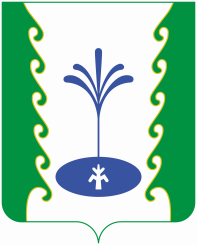 РЕСПУБЛИКА БАШКОРТОСТАНАДМИНИСТРАЦИЯ СЕЛЬСКОГО  ПОСЕЛЕНИЯ КОВАРДИНСКИЙ СЕЛЬСОВЕТМУНИЦИПАЛЬНОГО РАЙОНА ГАФУРИЙСКИЙ РАЙОН «15» август 2018 й.№ 47 « 15» августа   2018 г.